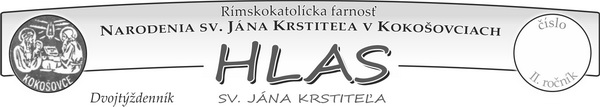 ˇpppF A R S K É    O Z N A M Y: 2. ohlášky: Sviatosť manželstva chcú prijať snúbenci: Dávid Valenčin, syn Stanislava a Jany r. Rešetárovej, nar. v Prešove a bývajúci v Kokošovciach a Lucia Zakarovská, dcéra Jaroslava a Jany r. Marchevskej, nar. v Prešove a bývajúca v Malom Šariši.  3. ohlášky: Sviatosť manželstva chcú prijať snúbenci: Tomáš Fojtík, syn nebohého Pavla a Evy r. Kováčovej, nar. v Čadci a bývajúci v Žiline a Lýdia Demčáková, dcéra Dušana a Ľudmily r. Mizerákovej, nar. v Prešove a bývajúca na Zlatej Bani.3. ohlášky: Sviatosť manželstva chcú prijať snúbenci: František Šoltis, syn Františka a Oľgy r. Hricovej, narodený v Prešove a bývajúci v Rokycanoch a Henrieta Tiňová, dcéra Jána a Silvie r. Lelákovej, narodená v Prešove a bývajúca na Zlatej Bani.3. ohlášky: Sviatosť manželstva chcú prijať snúbenci : Martin Kapráľ, syn Martina a Alžbety r. Šulikovej, nar. v Prešove a bývajúci v Dulovej Vsi a Patrícia Krivá, dcéra Ľuboslava a Slavomíry r. Wišniovskej, nar. v Prešove a bývajúca v Petrovanoch. Kto by vedel o manželskej prekážke, nech to hlási na fare.  Birmovanci: Stretnutia pokračujú v stredu 30.9. v Žehni o 18.45 a v piatok 2.10. v Dulovej Vsi o 18.50. Prosím aby prišli všetci.Náhradné stretnutie: Birmovanci, ktorí sa nezúčastnili na prvom stretnutí             po prázdninách s p. farárom si ho nahradia tento týždeň buď v stredu, alebo v piatok po skončení riadneho stretnutia, alebo v utorok 29.9.2020 o 20 h. v Kokošovciach, alebo po osobnom dohodnutí sa, alebo  telefonicky či meilom.Zbierka: Na budúcu nedeľu 4.10. je z konca júna (29.6.) preložená                Zbierka na dobročinné diela sv. otca. Za Váš milodar Vám ďakujeme...Sviatosť birmovania: Sviatosť birmovania ak okolnosti dovolia sa bude vysluhovať v našej farnosti v nedeľu 8. novembra o 10.30 hod. vo farskom kostole v Kokošovciach. Platí však to, čo je napísané na 4. str. dnešného Hlasu ! ! ! Adorácia: Poklona pred Oltárnou Sviatosťou bude v stredu od 17 h. na Zlatej Bani. A v piatok 2. 10. od 16.00 h. do sv. omše v Dulovej Vsi a od 16.15 h.          do sv. omše v Kokošovciach! ! ! Pozývame k poklone a tichej modlitbe...Spovedanie: Sv. zmierenia pred prvým piatkom vysluhujeme ako je v tabuľke       na 3. str. Hlasu a v piatok chorých od 8 h. Pán kaplán však svojich chorých v Kokošovciach, Abranovciach a Žehni bude výnimočne spovedať v utorok 29. 9. 2020 od 8 hod. Nezabúdajte na stole mať čistý obrúsok (servitku) , misku s vodou resp. v tomto čase je vítaná dezinfekciu na ruky. Ďakujeme ! ! ! Nielen mladým: Univerzitné pastoračné centrum v Prešove v spolupráci s Centrom Márie WARDOVEJ a rehoľou Božieho slova (verbisti) organizuje ročný kurz duchovného doprevádzania. Kurz je zameraný na zlepšenie rozhodovacích zručností a vnútornej integrity potrebných pre hľadanie a naplnenie osobného poslania. Bližšie informácie hľadajte cez odkaz www.kurzsamuel.sk.Pokojný rozbeh do nových začiatkov Vám žehnajú + kaplán Štefan a farár ĽubikRímskokatolícka cirkev, farnosť Narodenia sv. Jána KrstiteľaKOKOŠOVCE - Program bohoslužieb26.TÝŽDEŇ v období „cez rok“(28.9.2020 – 4.10.2020)Dôležité ! ! ! Drahí bratia v kňazskej službe, milí veriaci, bratia a sestry     na základe žiadosti Úradu verejného zdravotníctva a pandemických konzílií pri Ministerstve zdravotníctva Vás prosím, aby ste svojim veriacim čo najskôr komunikovali, že v danej situácii, až do odvolania, nemožno organizovať hodové slávnosti, púte, ani iné podobné veľké farské podujatia, pri ktorých sa stretáva množstvo ľudí, konzumuje sa občerstvenie, atď.                                                      Žiaľ, na niekoľkých miestach už došlo k tomu, že z hodov, agapé alebo stretnutí po farskej slávnosti boli epidemické udalosti. Ak sa chceme vyhnúť ďalšiemu sprísňovaniu pravidiel, ktoré boli publikované v tzv. semafore, konzíliá na nás veľmi naliehajú, aby sme takéto podujatia teraz neorganizovali, ani v najbližších týždňoch neplánovali. Predovšetkým teda farské hody, púte, agapé predstavujú zvýšené riziko.                                                                                                                                       Je lepšie sa spoločným pohosteniam úplne vyhnúť, aj po birmovkách, či prvých svätých prijímaniach. Ktorýkoľvek okres, keď stúpne počet prípadov, sa môže náhle ocitnúť v žltej alebo červenej zóne, hoci sa v tejto chvíli ešte nachádza v zelenej: pre farnosť tým vznikne problém - vo chvíli, keď majú veriaci už nachystané spoločné občerstvenie na slávnosť, atď. Teraz sa týchto vecí jednoducho musíme zrieknuť.     KBS robí, čo sa dá, aby opatrenia boli pre našich kňazov a veriacich únosné: musíme sa však dôsledne vyhnúť tomu, aby vo farnostiach vznikli ďalšie epidemické situácie. Ďakujem Vám za Vaše pochopenie a želám Vám hojnosť Božieho požehnania.                    Mons. Stanislav Zvolenský, bratislavský arcibiskup                                      „Keď sa všetci divili všetkému, čo Ježiš robil, povedal svojim učeníkom:          „Dobre počúvajte a zapamätajte si, čo vám poviem: Syn človeka bude vydaný do rúk ľudí.“ Človek je už raz taký, že radšej vníma veci príjemné a príťažlivé. Preto Boh občas, aby ma trocha „prebudil“ z nadšenia a priviedol do reality života, pošle mi niečo ťažšie prijateľné. Zdá sa mi, že sa mi všetko darí a zrazu so mnou zatrasie nejaká udalosť tak mocne, že to neviem pochopiť. V takýchto chvíľach sa musím viac ako inokedy pýtať Pána, čo mi chce povedať, kde túži upriamiť moju pozornosť.               Toto sú vhodné chvíle na úprimný rozhovor s Pánom, na hlboké načretie          do žriedla milosti a Božej lásky.Pane, túžim ti dôverovať, že sa o mňa postaráš tak, ako si sa postaral o svojich učeníkov.“                                                       prevzaté z netu k evanjeliu z 26.9.2020